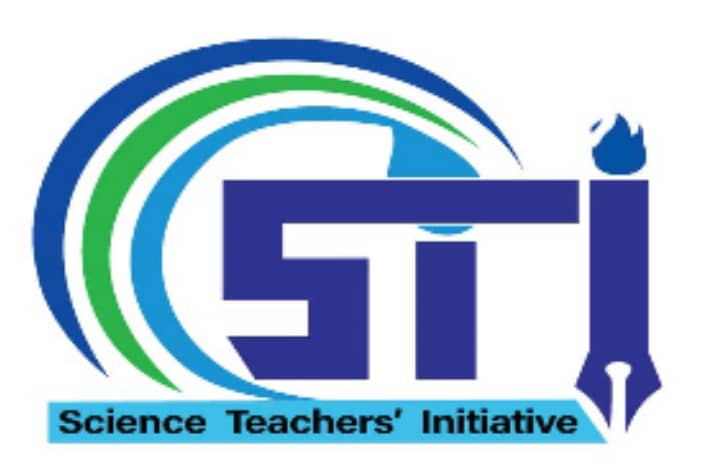 INVITATION TO TENDER FOR SUPPLY OF CONSTRUCTION MATERIALS FOR MALAKAL, MABAN AND WAUScience Teacher`s Initiative (STI)- South Sudan Country Office is seeking for bids from reputable companies for supplies with the specifications provided in the table below. SPECIFICATIONSTENDER SUBMISSION Interested bidders should hand deliver their bids in a sealed envelope clearly mentioning the tender No.STI/SUD/T002/2024 (MALAKAL), STI/SUD/T003/2024 (MABAN),  STI/SUD/T004/2024  (WAU ) to STI offices located at Munuki Block B. Suk Militia , Suk militia Road, Plot 62,  and  those from far places can as well email their application to stiprocurement2023@scienceteachersinitiative.org.Bids shall be by hand delivery to the Tender offices and or  through email: stiprocurement2023@scienceteachersinitiative.org.  The bidder shall register in the tender submission book and clearly register the official email address and other contact details.All bids shall be delivered in sealed envelopes, in English language only. Bids must be delivered to the office mentioned above by 11:00 Am, May 10th 2024 and signed for indicating date and time of delivery. Late bids will not be considered. Bid documents must be marked “Invitation to Tender – STI/SUD/T002/2024 (MALAKAL), STI/SUD/T003/2024 ( MABAN), STI/SUD/T004/2024  (WAU )Tenderers with questions regarding this tender should be sent in writing to the email stiprocurement2023@scienceteachersinitiative.org or in a sealed envelope to the address mentioned above by ..../…..2023.Any envelope that may be submitted unsealed and marked as required will be rejected during the opening session by the procurement committee. Eligibility and qualification requirements for companies only. Individually owned businesses are exempted from this eligibility criterion however, they must provide evidence for ownership of the shop/store/warehouse. Submissions should include valid registration and operation documents i.e. Copy of Certificate of Incorporation from the Ministry of Justice including the renewal stamps. Copy of Article of Memorandum of Association (showing the names of shareholders) Copy of Tax Identification Certificate Copy of Tax Clearance Certificate Copy of Operation Licence Copy of Valid chambers of commerce membership certificate.Tenderers shall in the Tender Submission Form attest that they meet the above eligibility criteria (valid registration and operation documents). If required by the Contracting Authority, the accepted Tenderer shall further provide evidence satisfactory to the Contracting Authority of its eligibility through certificates issued by competent authorities in its country of establishment or operation, or, if such certificates are not available, through a sworn statement. Tenderers shall also be requested to certify that they comply with article 13. “Child Labour & Forced Labour” and article 14. “Mines” of the General Terms and Conditions for Supply Contracts, STI Code of conduct, child protection policy, PSEA safeguarding policy and STI policy on fraud and corruption.To give evidence of their capability and adequate resources, Tenderers shall provide the information and the documents requested in the Tender Dossier/Record.The committee shall undertake selection process based on the following parametersNB: Before the decision is made, the STI-South Sudan Tender Committee will visit the warehouse to ascertain the availability of the materials.Anti-money laundering and combating the financing of terrorism The Tenderer certifies that none of the funds provided under the contract are used directly or indirectly to assist in, sponsor, or provide support for acts of terrorism or to support organizations or persons listed as terrorists on lists maintained by the United States government, the United Nations, the European Union, and other entities. The Tenderer authorize the verification of their company identity, whether through third parties or official government databases or by any other means considered by the Contracting Authority as appropriate for the compliance of its duties with anti-money laundering and combating the financing of terrorism (AML/CFT) policies and any requirements imposed by applicable laws.NB: Suppliers within the targeted location of Maban,  Malakal  and Wau are encouraged to apply.Quotation Validity The Quotation validity must be at least 2 months. Note: STI has zero tolerance concerning aid diversion and illegal actions and may screen potential applicants, contractors, suppliers, consultants, etc. against international lists to ensure due diligence and compliance with Anti-money laundering and Combating the Financing of Terrorism requirements Disclaimer: STI South Sudan reserves the right to either amend or cancel this call without notice and shall accept no liability whatsoever as a result. The decision of the STI South Sudan Procurement Review Committee shall be final. Tenderer: ___________________________ Telephone: ________________________ Email Address: ____________________________________ Date of issue: Tender no.: STI/SUD/T002/2024 (MALAKAL), STI/SUD/T003/2024 ( MABAN), STI/SUD/T004/2024  (WAU )Contract title: Supply of Construction Materials Closing date: 10TH MAY 2024 at 10:00 AM Tender opening: ……………. at 11:00 AM Tender opening will be in Juba Munuki Block B. Suk Militia , Suk militia Road, Contracting authority: Science Teachers` Initiative (STI), South Sudan Country Office,Contacts: +211929274344/+211919274344/+211989274344E-Mail: stiprocurement2023@scienceteachersinitiative.org S/NDescription/ItemQtyUnitUnit PriceTOTAL PRICE/EACH ITEM1100mmx100mmx3mm HSS156No2Cement 32 300Bags3Aggregate14Trip4Sand6Trip5BRC8mm6Rall660 x 40 Hollow steel section306No  740 x 40 Hollow steel section360No8Facia board steel plat 200mm x 2mm40No9Marrum (18m3)16Trip10Iron sheet colored 28 gauge408No11Ridge cup54No12Screw Nails30boxes 13Red brick36,000PC14Doors12No15water6trip16Blackboard12No17Helmets18Reflector Jackets19Spades6pcs20Pix axe621Wheelbarrow622Measuring rope2pcs23Foundation water proof paper3rollTotal amount  ALL  Material  Total amount  ALL  Material  # Evaluation Criteria Weight Scoring Method & documents required 1 Price 60% Comparison between the total values of each offer. Lowest bidder receives full score (60). The score of other candidates is calculated in relation to the lowest bid amount. Formula: (lowest entered/tendered value) * maximum points 2 Availability and readiness of the Materials 20% Readiness of the materials. Well-equipped warehouse/store/shop and ready for occupancy/supply by ………. 2023. 3 Location of the warehouse to the supply center/ site20% The Close Location of the supplier`s warehouse to the site with well-equipped materials for easy relation and linage. Full score 20. DateTimeDeadline for request for any clarifications from the Contracting Authority APRIL 9TH , 20244:00PM Last date on which clarifications are issued by the Contracting Authority APRIL 26TH,  20244.00 PM Deadline for submission of tenders (closing date) 10TH MAY,  2024 10:00 AM Tender opening by STI  Procurement Committee only MAY 15TH , 202411:00 AM Contract award 8:30 AM Contract start 8:30 AM 